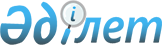 Сауда-экономикалық, ғылыми-техникалық, өнеркәсіптік және мәдени ынтымақтастық жөніндегі Қазақстан-Үндістан бірлескен үкіметаралық комиссиясының 3-ші мәжілісінде қол жеткізілген уағдаластықтарды іске асыру жөніндегі іс-шаралардың жоспарын бекіту туралыҚазақстан Республикасы Үкіметінің Қаулысы 1999 жылғы 13 желтоқсан N 1909

      1999 жылғы 29 наурызда Алматы қаласында өткен Сауда-экономикалық, ғылыми-техникалық, өнеркәсіптік және мәдени ынтымақтастық жөніндегі Қазақстан-Үндістан бірлескен үкіметаралық комиссияның 3-ші мәжілісінде қол жеткізілген уағдаластықтарды іске асыру мақсатында Қазақстан Республикасының Үкіметі ҚАУЛЫ ЕТЕДІ: 

      1. Қоса беріліп отырған 1999 жылғы 29 наурызда Алматы қаласында өткен Сауда-экономикалық, ғылыми-техникалық, өнеркәсіптік және мәдени ынтымақтастық бойынша Қазақстан-Үндістан бірлескен үкіметаралық комиссияның 3-ші мәжілісі барысында қол жеткізілген уағдаластықтарды іске асыру жөніндегі іс-шаралардың жоспары (бұдан әрі - Жоспар) бекітілсін. 

      2. Орталық және жергілікті атқарушы органдар Жоспарда көзделген тапсырмаларды орындау жөнінде нақты шаралар қабылдасын.     3. Осы қаулының орындалуын бақылау Қазақстан Республикасының Энергетика, индустрия және сауда министрлігіне жүктелсін.     4. Осы қаулы қол қойылған күннен бастап күшіне енеді.     Қазақстан Республикасының         Премьер-Министрі                                                  Қазақстан Республикасы                                                  Үкіметінің                                                  1999 ж. 13 желтоқсандағы                                                  N 1909 қаулысымен                                                       бекітілген    1999 жылғы 29 наурызда Алматы қаласында өткен Сауда-экономикалық,         ғылыми-техникалық, өнеркәсіптік және мәдени ынтымақтастық жөніндегі Қазақстан-Үндістан бірлескен үкіметаралық комиссияның 3-ші мәжілісінде қол               жеткізілген уағдаластықтарды іске асыру жөніндегі                        іс-шаралардың                           ЖОСПАРЫ___________________________________________________________________________N        Іс-шаралар                 Орындалуына жауаптылар   Атқару мерзіміп/п          ___________________________________________________________________________1.  Экология және қоршаған орта   Табиғи ресурстар және қор-   2000 жылдың     саласындағы келісімнің;       шаған ортаны қорғау ми-      2-тоқсаны                                  нистрлігі    Туризм саласындағы келісім-   Туризм және спорт жөнінде-   2000 жылдың    нің;                          гі агенттігі                 3-тоқсаны    Ауыл шаруашылығы саласындағы  Ауыл шаруашылығы министр-    2000 жылдың    ынтымақтастық жөніндегі өза-  лігі                         2-тоқсаны    ра түсіністік туралы меморан-    думның;    Шағын және орта бизнесті да-  Табиғи монополияларды реттеу 2000 жылдың    мыту жөніндегі өзара түсініс- бәсекелестікті қорғау және   2-тоқсаны    тік туралы меморандумның жо-  шағын бизнесті қолдау жөнін-    басын қол қоюға дайындау.     дегі агенттік___________________________________________________________________________2.  Үндістан жағына үндістан      Энергетика,индустрия және    2000 жылдың    спутнигінен алынатын бірлес-  сауда министрлігі            3-тоқсаны    кен ғарыштық ақпаратты қабыл-    дау және өңдеу орталығының    жобасын ұсыну___________________________________________________________________________3.  Қоршаған ортаны қорғау сала-  Табиғи ресурстар және қор-   2000 жылдың    сындағы бірлескен ынтымақ-    шаған ортаны қорғау министр- 2-тоқсаны    тастық жөніндегі бағдарламаны лігі    әзірлеу___________________________________________________________________________4.  Үндістан жағымен бірлесіп ко- Ауыл шаруашылығы министрлігі, Ұдайы    миссияның мәжілісінде айтыл-  Энергетика,индустрия және              ған:                          сауда министрлігі,    - ауыл шаруашылығы;           Көлік және коммуникациялар                                  министрлігі,    - машина жасау;               Туризм және спорт жөніндегі                                  агенттік,    - көмір;                      "Қазақойл" ұлттық мұнай-газ                                   компаниясы ЖАҚ,    - мұнай және газ;             Табиғи монополияларды реттеу,    - жеңіл өнеркәсіп;            бәсекелестікті қорғау және    - көлік және туризм;          шағын бизнесті қолдау жөнін-                                  дегі агенттік,    - құрылыс жөніндегі ұсыныс-   Инвестициялар жөніндегі агент-      тар мен жобаларды қарау     тік___________________________________________________________________________5.  Қол жеткізілген уағдаластық-  Ауыл шаруашылығы министрлігі, Жарты жылда    тарды іске асырудың барысы    Білім және ғылым министрлігі, 1 рет          туралы және тиісті салалар-   Көлік және коммуникациялар    дағы істің жағдайы туралы     министрлігі, Туризм және спорт    Энергетика,индустрия және     жөніндегі агенттік, Табиғи     сауда министрлігі хабарлау    ресурстар және қоршаған орта-                                  ны қорғау министрлігі, Табиғи                                              монополияларды реттеу, бәсе-                                  келестікті қорғау және шығын                                   бизнесті қолдау жөніндегі                                  агенттік, Инвестициялар                                   жөніндегі агенттік___________________________________________________________________________6. Мұнай мен газ жөнінде өзара    "Қазақойл" ұлттық мұнай-газ  2000 жылдың    қабылданымды келісімге қол     компаниясы ЖАҚ, Энергетика,  2 тоқсаны   жеткізу үшін үндістан жағының  индустрия және сауда ми-   ұсыныстарын талқылау           нистрлігі___________________________________________________________________________7. Үндістан жағының ауыл шаруа-   Ауыл шаруашылығы министрлігі 2000 жылдың   шылығы саласындағы ынтымақ-                                 1 тоқсаны   тастық жөніндегі ұсынысын    талқылау___________________________________________________________________________8. Шағын және орта бизнесті да-   "Шағын кәсіпкерлікті дамыту  2000 жылдың   мыту үшін қажетті технология-  қоры" ЖАҚ (келісім бойынша), 2 тоқсаны   лардың тізімін дайындау және   Табиғи монополияларды реттеу,   үндістан жағына беру           бәсекелестікті қорғау және                                  шағын бизнесті қолдау жөнін-                                   дегі агенттік___________________________________________________________________________9. Үндістан жағымен Алматыда      Табиғи монополияларды реттеу,2000 жылдың   Кәсіпкерлікті дамыту орталығын бәсекелестікті қорғау және   2 тоқсаны   ашу туралы мәселені пысықтау   шағын бизнесті қолдау жөнін-                                  дегі агенттік,                                   "Шағын кәсіпкерлікті дамыту                                   қоры" ЖАҚ (келісім бойынша),                                  Алматы қаласының әкімі___________________________________________________________________________     Оқығандар:     Орынбекова Д.К.     Омарбекова А.Т.
					© 2012. Қазақстан Республикасы Әділет министрлігінің «Қазақстан Республикасының Заңнама және құқықтық ақпарат институты» ШЖҚ РМК
				